                                               РОСТОВСКАЯ ОБЛАСТЬ                                          проект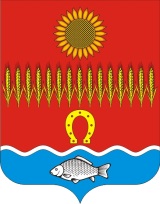 НЕКЛИНОВСКИЙ   РАЙОН                        Собрание депутатов Советинского сельского поселения                                                      РЕШЕНИЕОб обеспечении и реализации мер пожарной безопасности в Советинском сельском поселении      В соответствии со статьёй 2 пункт 2 подпункт 11 Устава муниципального образования «Советинское сельское поселение», по поручению Председателя Законодательного собрания Ростовской области А.В. ИщенкоСобрание депутатов Советинского сельского поселения решило:   Принять к сведению доклад старшего инспектора Администрации Советинского сельского поселения В.В. Кильченко. Рекомендовать Председателю Собрания депутатов – главе Советинского сельского поселения В.А. Бондаренко уделять должное внимание вопросу по обеспечению и реализации мер пожарной безопасности на территории Советинского сельского поселения.Председатель Собрания депутатов-глава Советинского сельского поселения	                       В.А. Бондаренко	сл.Советка     _______ 2017г.         № ____+ПринятоСобранием депутатов          _________  2017 года